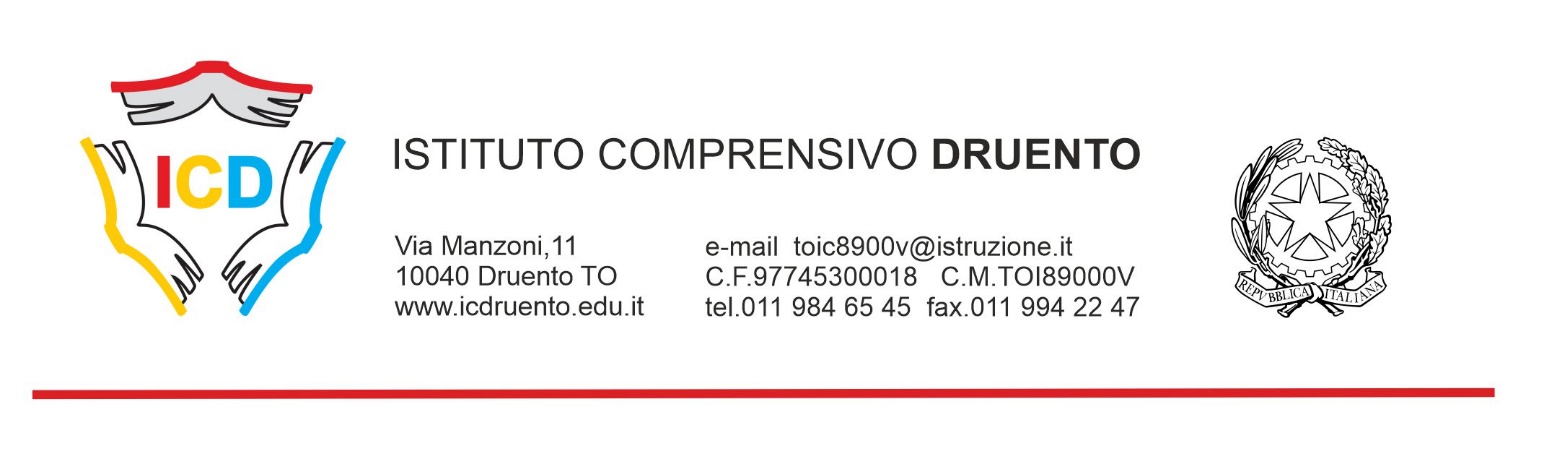 AL DIRIGENTE SCOLASTICOCOMUNICAZIONE DI CAMBIO RESIDENZA Il/La sottoscritt       	Docente con incarico a tempo	□ indeterminato	□ determinatoDocente I.R.C.	□  4° anno	□ 1 - 3 anniPersonale A.T.A.	□  collab. scol.	□  ass. amm.	□	d.s.g.a.in servizio nel plesso di scuola:	□  dell’infanzia	□  primaria	□	secondaria di I gradodi:	□ Druento                    COMUNICAChe la residenza attuale è:Via/P.zza/C.so  	n. 	cap 	città   	 		prov. ( 	) Dichiara inoltre che la variazione è avvenuta  il   	data 	firma  	